Издате грађевинске дозволе, фебруар 2020.	– Претходни резултати –	У фебруару месецу 2020. издато је 1 420 грађевинских дозвола, што је за 27,2% више него у фебруару претходне године. Посматрано према врсти грађевина, у фебруару 2020. издато је 74,0% дозволa за зграде и 26,0% за остале грађевине. Ако се посматрају само зграде, 62,6% односи се на стамбене, а 37,4% на нестамбене зграде, док се код осталих грађевина највећи део односи на цевоводе, комуникационе и електричне водове (59,9%). Према дозволама издатим у фебруару 2020. у Републици Србији, пријављена је изградња 2 720 станова, с просечном површином од 65,5 m². Од укупног броја станова у новим стамбеним зградама, 5,5% станова биће грађено у зградама с једним станом, с просечном површином од 144,1 m², а 93,5% станова биће грађено у зградама с три стана и више станова, и њихова просечна површина биће знатно мања и износиће 59,9 m².Индекс предвиђене вредности радова у фебруару 2020. мањи је за 7,1% у односу на фебруар 2019. Предвиђена вредност радова новоградње у фебруару 2020. износи 73,5% од укупно предвиђене вредности радова. Посматрано према областима, највећа грађевинска активност очекује се у Београдској области, 34,2% од предвиђене вредности новоградње, затим следе Јужнобачка област (16,1%), Јужнобанатска област (7,0%), Шумадијска област (6,9%) и Колубарска област (6,5%), док се учешћа осталих области крећу од 0,2% до 4,1%.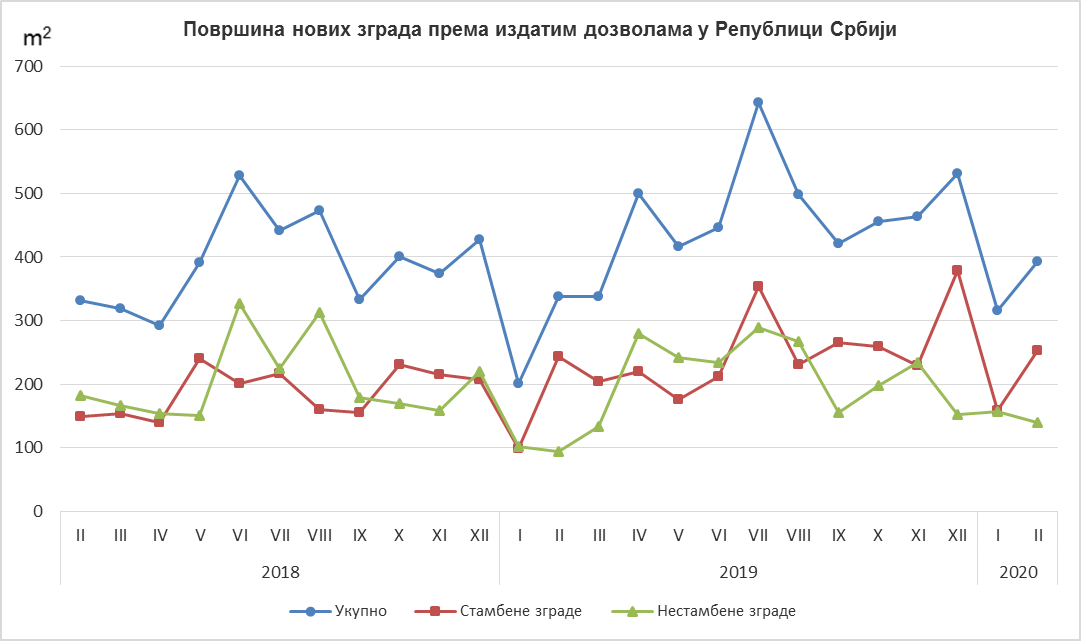 Индекси издатих грађевинских дозвола у Републици СрбијиМетодолошка објашњењаПодаци о издатим грађевинским дозволама преузимају се из Централне евиденције обједињених процедура (ЦЕОП), коју, према Закону о планирању и изградњи („Службени гласник РС“, број 132/14, члан 8), води Агенција за привредне регистре (АПР). У оквиру овог истраживања, појмом „грађевинска дозвола“ обједињују се грађевинска дозвола за изградњу грађевинског објекта и решење којим се одобрава извођење радова по члану 145 Закона о планирању и изградњи.  Издате грађевинске дозволе и одобрења за извођење радова на основу усаглашеног захтева обухваћени су само ако је изградња први пут одобрена. Обухватају се дозволе за све врсте грађевина описане у Класификацији врста грађевина, тј. зa зграде и остале грађевине, и приказују се по територијама на којима ће се изводити планирани радови у земљи.Републички завод за статистику од 1999. године не располаже појединим подацима за АП Косово и Метохија, тако да они нису садржани у обухвату података за Републику Србију (укупно).Детаљна методолошка објашњења овог истраживања налазе се на сајту Републичког завода за статистику: http://www.stat.gov.rs/istrazivanja/methodology-and-documents/?a=05&s=0 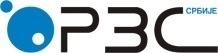 Република СрбијаРепублички завод за статистикуISSN 0353-9555САОПШТЕЊЕСАОПШТЕЊЕГР30број 092 – год. LXX, 15.04.2020.број 092 – год. LXX, 15.04.2020.Статистика грађевинарстваСтатистика грађевинарстваСРБ092 ГР30 150420I–II 2020I–II 2019II 2020I 2020II 2020II 2019II 2020 2019УкупноБрој129,1110,2127,278,0Предвиђена вредност радова126,073,692,951,7ЗградеБрој131,2113,9132,474,0Предвиђена вредност радова118,0104,682,386,0Површина129,4130,3118,192,4Остале грађевинеБрој123,9100,8114,692,1Предвиђена вредност радова139,842,2137,325,8СтановиБрој130,1174,8112,6118,6Корисна површина122,2157,1105,7101,8Контакт: gabrijela.rosic@stat.gov.rs, телефон: 011 2412-922, локал 260Издаје и штампа: Републички завод за статистику, 11 050 Београд, Милана Ракића 5 
Tелефон: 011 2412-922 (централа) • Tелефакс: 011 2411-260 • www.stat.gov.rs
Одговара: др Миладин Ковачевић, директор 
Tираж: 20 ● Периодика излажења: месечна